  « L’Olympisme, une Armada de Fraternité »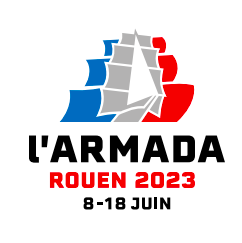 Mardi 13 juin 2023 14h30-18h30 - Stade Jean Adret Sotteville-lès-Rouen        « Plus vite, plus haut, plus fort, ensemble » la devise olympique.                                      FICHE D’INSCRIPTION INDIVIDUELLECivilité :  Monsieur :   …………………                Madame : …………….Nom : ………………………………………….Prénoms : ……………………………………Date de Naissance : ………………………………Lieu de naissance : …………………………………Nationalité : …………………………………………….Marin armada 2023 : …………………………………École nationale de police Rouen-Oissel : …………………………………Sapeur-Pompier de Rouen : …………………………………Athlète solidarité Olympique : …………………………………Autre participant : …………………………………Épreuve proposée : Triathlon.Plus vite : course sprint de 80 mètresPlus haut : saut en longueurPlus fort : lancer de poids 4 kg (hommes) 3 kg (femmes)Rappel important :Être titulaire d’un certificat médical de non-contre-indication à la pratique sportive.Inscription : auprès de cda76@outlook.frRenseignements : Cercle.Coubertin76@gmail.com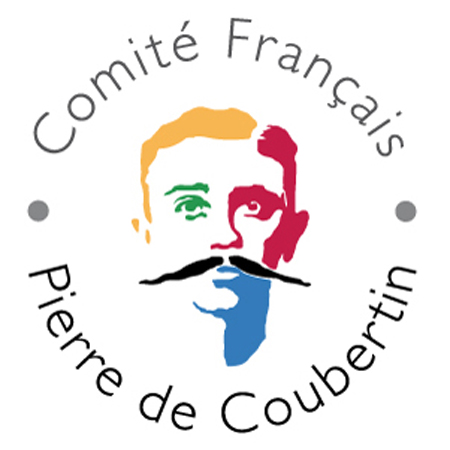 Retour souhaité pour le jeudi 1er juin 2023.